Total number of marks: 16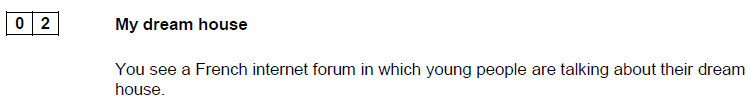 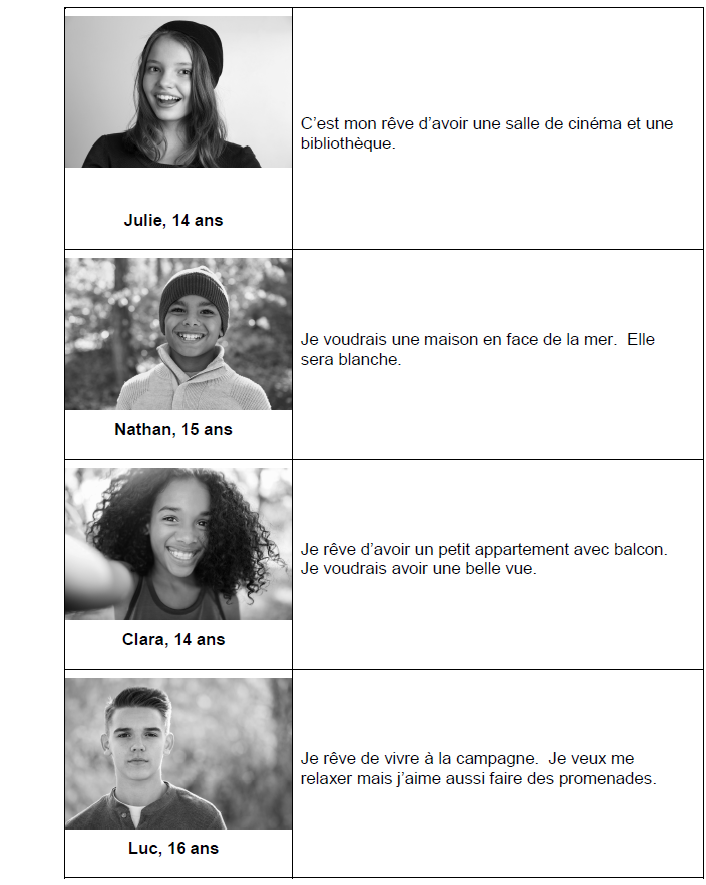 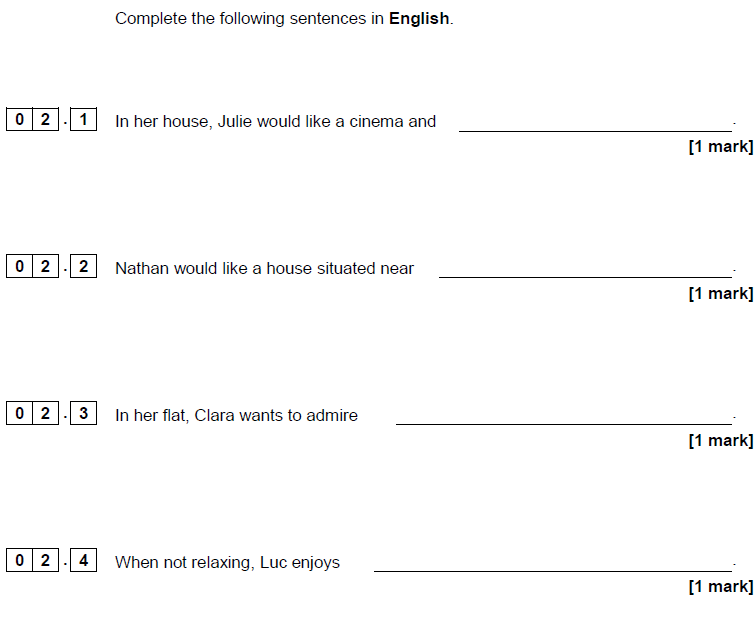 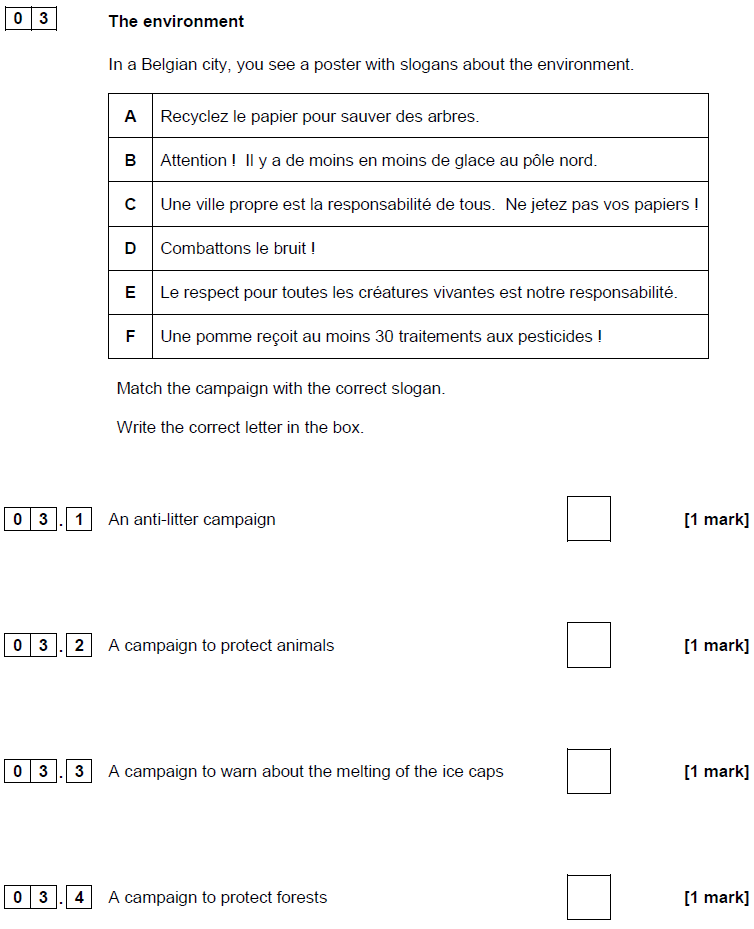 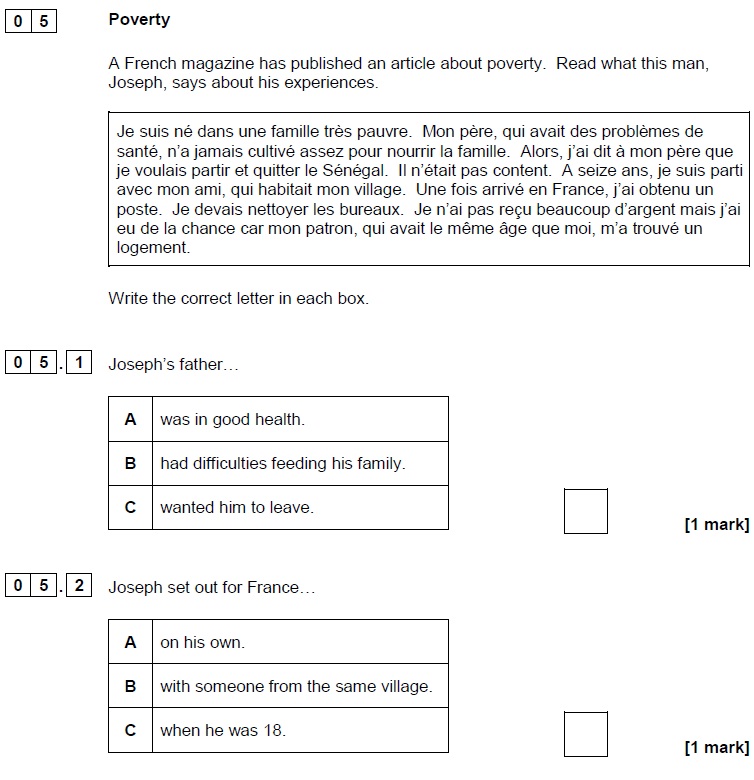 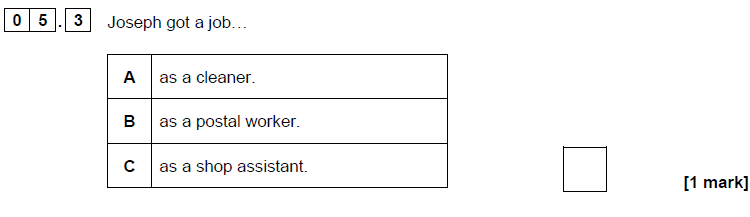 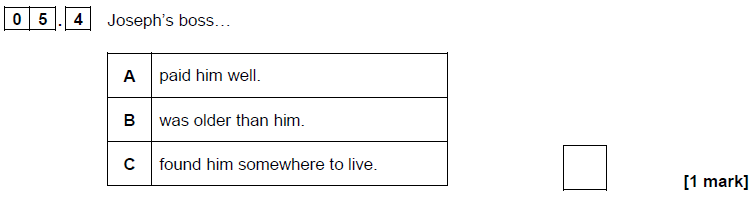 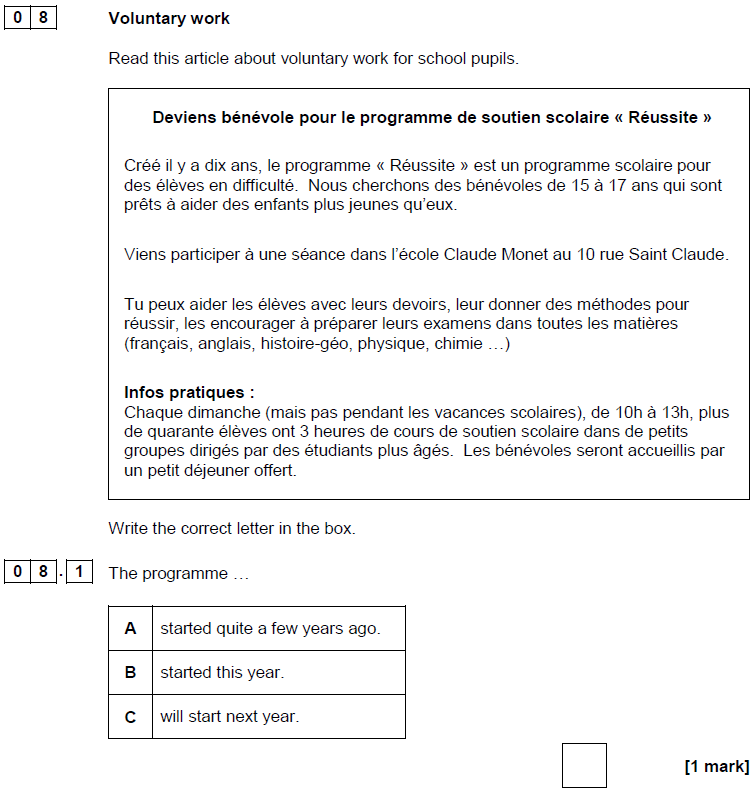 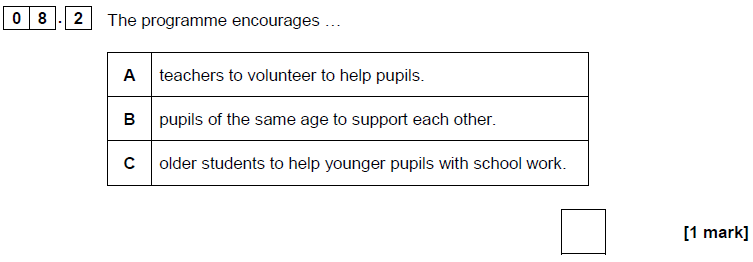 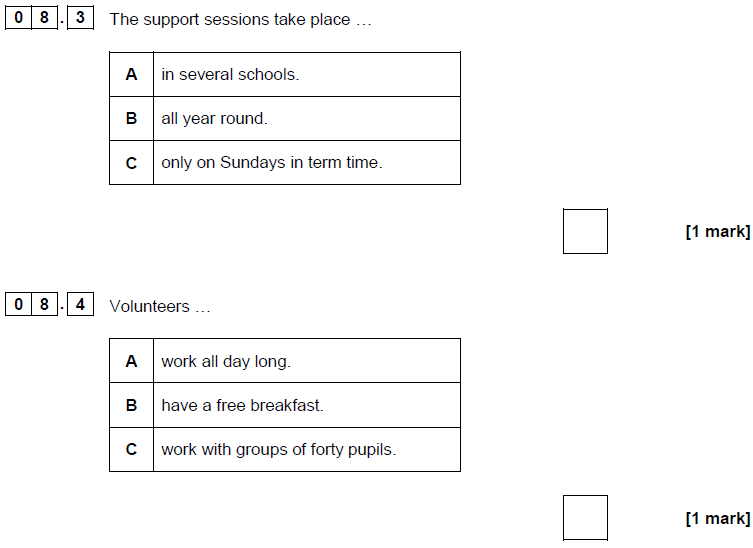 GCSEFRENCHReading Foundation Tier Theme 2 Local, national, international and global areas of interestVersion 0.1